Periodic Table Project
I will provide you with construction paper for your project. 
The color you use will depend on what Group your element 
is found in— refer to the list on the whiteboard.
Please use PORTRAIT layout (tall)In upper right corner:  label the atomic number of the element.  This information should be neatly written with stencils or typed on the computer and pasted to poster.

Middle of poster:  Please include the atomic symbol, name, and atomic mass of your element.  Atomic symbol and mass number should be neatly written with stencils or typed on the computer and pasted to poster.  Atomic name can be handwritten or printed out.

Open areas: this is where you will include other required information such as who discovered the element, popular uses, etc (see grading sheet for full list). You may decorate other areas of the poster as you like, but you must leave at least a 3/4" border of the original poster color.   This allows others to easily view the color-coded relationship among element families.Use popular search engines such as Google or Bing to find the information for your project.  Sources do not need to be cited, but make sure you double-check all information to ensure its accuracy.  You may also find examples of posters online to use as reference, but make sure your work is your own—no copying!There will not be any scheduled computer lab/class time to work on this project.  If you need to stay after school to use the computers or art supplies you MUST let me know at least a day in advance—I will also allow you to work during lunch periods whenever possible.This project will be displayed in the hallway outside our room for the whole school to see, so create something YOU would want to stop and look at.  This project is also your unit assessment for our Chemistry unit, and will be counted as a test grade—each day late will be 3pts off-- so please, take your time to do your work well and carefully so you can be proud of your grade.My project is due on Wednesday, November 5thMy element is _________________________________My construction paper will be _____________________ (color)In upper left corner:  You will draw a
picture to represent the assigned element.
This picture may show electron arrangement
within the atom, crystal structure, common
uses of the element, or a picture of the element
itself.  You can also use actual material if available (ex: aluminum foil for Al).  It is only limited by your own creativity.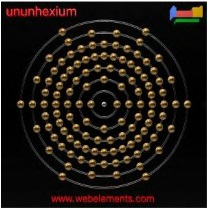 